DAFTAR PUSTAKAAtika. 2022. Bentuk Sumber Pendapatan Negara dan Daerah Beserta Contohnya, https://www.cnnindonesia.com/ekonomi/20220317143338-537-774047/sumber-pendapatan-negara-dan-daerah-beserta-contohnya, diakses pada 30 Maret 2022.Candra, J., Anita, J., Widya, & Katharina, N. (2021). Pengaruh Kepemilikan Institusional, Kinerja Keuangan, Capital Intensity, Inventory Intensity, Greenaccounting Terhadap Taxavoidance Pada Perusahaan Maunfaktur Yang Terdaftar Di Bursa Efek Indonesia Periode 2017-2020. Jimea, 5(3), 15–33.Djumena, E. (2014). Coca-Cola Diduga Akali Setoran Pajak. 13 Juni 2014. https://money.kompas.com/read/2014/06/13/1135319/Coca-Cola.Diduga.Akali.Setoran.PajakFuri, G. D. (2018). Pengaruh Leverage, Ukuran Perusahaan, Inventory Intensity, Capital Intensity Ratio, Sales Growth, dan Komisaris Independen Terhadap Tax Avoidance (Studi Empiris Pada Perusahaan Manufaktur yang Terdaftar di Bursa Efek Indonesia Tahun 2014-2016). Jom Feb, 1, 1–15.Ghozali, I. (2018). Aplikasi analisis multivariate dengan program ibm spss 25.Universitas Diponegoro: Semarang.Haryani, E., Zirman, Z., & Mayangsari, C. (2015). Pengaruh Kompensasi Eksekutif, Kepemilikan Saham Eksekutif, Preferensi Risiko Eksekutif dan Leverage terhadap Penghindaran Pajak (Tax Avoidance). Jurnal Online Mahasiswa Fakultas Ekonomi Universitas Riau, 2(2), 34156.Indonesia, K. besar republik. (n.d.). Geografi. Retrieved April 26, 2022, from https://kemlu.go.id/nur-sultan/id/pages/geografi/41/etc-menuIndriyanti, K. D., & Setiawan, P. E. (2019). Pengaruh Kompensasi Manajemen, Inventory Intensity Ratio, dan Profitabilitas Pada Tax Avoidance. E-Jurnal Akuntansi, 27, 1546. https://doi.org/10.24843/eja.2019.v27.i02.p27Kemenkeu. (2021). Penerimaan Pajak Oktober. https://www.kemenkeu.go.id/publikasi/berita/penerimaan-pajak-oktober-capai-rp953-6-t-tumbuh-15-3/#:~:text=Jakarta%2C 25%2F11%2F2021,%2C3 persen (yoy).Kiryanto, & Lestari, I. A. (2018). Dampak International Financial Reporting Standard (IFRS) terhadap Penghindaran Pajak (Tax Avoidance). Jurnal Riset Akuntansi Keuangan, 3(2), 1–19.Kurniawan, N. B. H., & Trisnawati, R. (2019). Analisis Pengaruh Kompensasi Eksekutif, Kepemilikan Saham Eksekutif, Preferensi Risiko Eksekutif, dan Koneksi Politik terhadap Penghindaran Pajak Perusahaan (Tax Avoidance). Seminar Nasional Dan Call for Paper Paradigma Pengembangan Ekonomi Kreatif Di Era 4.0, 1(1), 133–148.Leo Naldo, D. (2020). Pengaruh Return On Assets, Debt To Asset Ratio, Capital Intensity dan Inventory Intensity.Mulya, A., Rahmatika, D. N., & Kartikasari, M. D. (2019). Pengaruh Fraud Pentagon (Pressure, Opportunity, Rationalization, Competence dan Arrogance) Terhadap Pendeteksian Fraudulent Financial Statement Pada Perusahaan Property, Real Estate and Building Construction yang Terdaftar di Bursa Efek Indonesia. Permana : Jurnal Perpajakan, Manajemen, Dan Akuntansi, 11(1), 11–25. https://doi.org/10.24905/permana.v11i1.22Nofiani, R. (2020). Pengaruh kepemilikan Manajerial, Leverage Dan Tingkat Pajak Efektif Terhadap Penhindaran Pajak. Universitas Wijaya Putra.Pajak, A. (2021). Mengenal Apa Itu Tax Avoidance. 11 April 201. https://ayopajak.com/tax-avoidance-adalah/Prima, B. (2019). Tax Justice laporan Bentoel lakukan penghindaran pajak, Indonesia rugi US$ 14 juta. 08 Mei 2019. https://nasional.kontan.co.id/news/tax-justice-laporkan-bentoel-lakukan-penghindaran-pajak-indonesia-rugi-rp-14-jutaPutri, C. L., & Febrianty, M. (2016). Pengaruhcapital Intensity Ratio, Inventory Intensity Ratio,Ownership Strucutre Dan Profitability Terhadap Effective Tax Rate (Etr). Jurnal Ilmiah Mahasiswa Ekonomi Akuntansi (JIMEKA), 1(1), 1.Putri, L. E. (2018). Pengaruh Kepemilikan Institusional, Kepemilikan Manajerial, Preferensi Risiko Eksekutif, Leverage dan Ukuran Perusahaan Terhadap Penghindaran Pajak.Sinaga, R., & Malau, H. (2021). Pengaruh Capital Intensity dan Inventory Intensity Terhadap Penghindaran Pajak. Jurnal Ilmiah Mahasiswa Manajemen, Bisnis Dan Akuntansi (JIMMBA), 3(2), 311–322. https://doi.org/10.32639/jimmba.v3i2.811Sjahril, R. F., Yasa, I. N. P., & Dewi, G. A. K. R. (2020). Analisis Faktor-Faktor Yang Mempengaruhi Tarif Pajak Efektif Pada Wajib Pajak Badan. Jurnal Ilmiah Mahasiswa Akuntansi, 11, 1–10.Susilawaty, T. E. (2020). Analisis Faktor-Faktor Yang Mempengaruhi Tarif Pajak Efektif Pada Perusahaan Food and Beverage Yang Terdaftar Dibursa Efek Indonesia. Analisis Faktor-Faktor Yang Mempengaruhi Tarif Pajak Efektif Pada Perusahaan Food and Beverage Yang Terdaftar Dibursa Efek Indonesia, 2(2), 1–18.Widya, A., Yulianti, E., Oktapiani, M., Jannah, M., & Prasetya, E. R. (2020). Pengaruh Capital Intensity Dan Inventory Intensity Terhadap Tax Avoidance. Program Studi Sarjana Akuntansi Universitas Pamulang, 1(1), 89–99.Yuddy Yudawirawan, M., Yanuar, Y., & Hamdy, S. (2021). Pengaruh Tata Kelola Perusahaan Dan Transfer Hubungan Istimewa Terhadap Tarif Pajak Efektif Perusahaan. SCIENTIFIC JOURNAL OF REFLECTION: Economic, Accounting, Management and Business, 4(1), 1–10.Yuliana, I. F., & Wahyudi, D. (2018). Likuiditas, Profitabilitas, Leverage, Ukuran Perusahaan, Capital Intensity dan Inventory Intensity terhadap Agresivitas Pajak (Studi Empiris pada Perusahaan Manufaktur yang Terdaftar di Bursa Efek Indonesia Tahun 2013 – 2017). Dinamika Akuntansi, Keuangan Dan Perbankan, 7(2), 105–120. https://garuda.ristekbrin.go.id/documents/detail/1307245Yulianty, A., Ermania Khrisnatika, M., & Firmansyah, A. (2021). Penghindaran Pajak Pada Perusahaan Pertambangan Di Indonesia: Profitabilitas, Tata Kelola Perusahaan, Intensitas Persediaan, Leverage. JURNAL PAJAK INDONESIA (Indonesian Tax Review), 5(1), 20–31. https://doi.org/10.31092/jpi.v5i1.1201www.idx.co.idwww.kemenkeu.go.idLAMPIRANLampiran 1Daftar sampel Perusahaan Sektor Barang Konsumer Primer Tahun 2017-2021Lampiran 2Output dan SPSSSumber: Data Sekunder yang diolah, 2022One-Sample Kolmogorov-Smirnov Testa. Test distribution is Normal.b. Calculated from datac. Lilliefors Significance Correction.d. This is a lower bound of the true significanceSumber: Data sekunder yang diolah, 2022CoefficientsaDependent Variable: PENGHINDARAN PAJAKSumber: Data Sekunder yang diolah, 2022.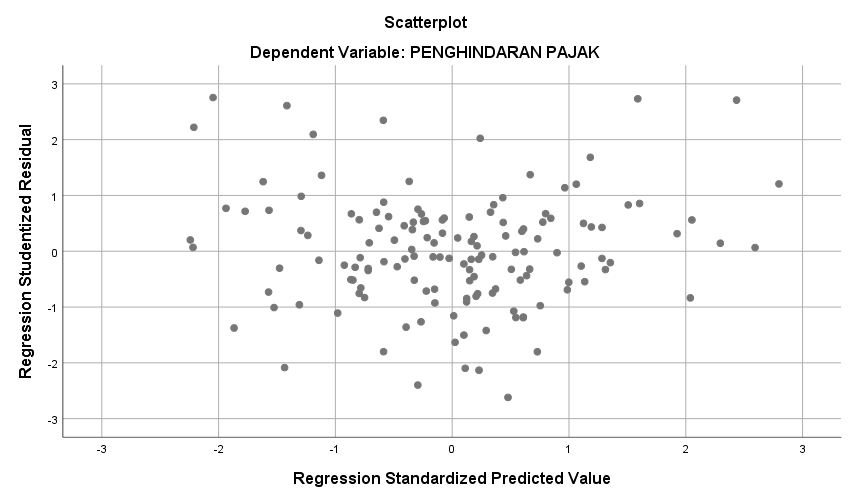 Sumber: Data Sekunder yang diolah, 2022Model Summaryba. Predictors: (Constant), INTENSITAS PERSEDIAAN, PREFERENSI RISIKO EKSEKUTIF, TARIF PAJAK EFEKTIFb. Dependent Variable: PENGHINDARAN PAJAK	Sumber: Data Sekunder yang diolah, 2022.CoefficientsaDependent Variable: PENGHINDARAN PAJAKCoefficientsaDependent Variable: PENGHINDARAN PAJAKSumber: Data Sekunder yang diolah SPSS 25, 2022Sumber: Data sekunder yang diolah SPSS 25, 2022Lampiran 3Hasil Perhitungan Seluruh VariabelLampiran 4Perhitungan Preferensi risiko eksekutif perusahaan sektor barang konsumen primer yang terdaftar di BEI tahun 2017-2021Lampiran 5Perhitungan tarif pajak efektif pada perusahaan sektor barang konsumen primer yang terdaftar di BEI tahun 2017-2021.Lampiran 6Perhitungan instensitas persediaaan perusahaan sektor barang konsumen primer yang terdaftar di BEI tahun 2017-2021Lampiran 7Perhitungan penghindaran pajak perusahaan sektor barang konsumen primer yang terdaftar di BEI tahun 2017-2021Lampiran 8Perhitungan rumus seluruh variabel pada perusahaan sektor barang konsumen primer yang terdaftar di BEI tahun 2017-2021NoKode SahamNama Perusahaan1AALIAstra Agro Lestari Tbk.2ADESAkasha Wira International Tbk.3AMRTSumber Alfaria Trijaya Tbk.4BUDIBudi Starch & Sweetener Tbk.5CAMPAmpina Ice Cream Industry Tbk.6CEKAWilmar Cahaya Indonesia Tbk.7CLEOSariguna Primatirta Tbk.8DLTADelta Djakarta Tbk.9DSNGDharma Satya Nusantara Tbk.10GGRMGudang Garam Tbk.11HOKIBuyung Poetra Sembada Tbk.12ICBPIndofood CBP Sukses Makmur Tbk.13INDFIndofood Sukses Makmur Tbk.14JPFAJapfa Comfeed Indonesia Tbk.15KINOKino Indonesia Tbk.16LSIPPP London Sumatra Indonesia Tbk.17MIDIMidi Utama Indonesia Tbk.18MLBIMulti Bintang Indonesia Tbk.19MYORMayora Indah Tbk.20RANCSupra Boga Lestari Tbk.21ROTINippon Indosari Corpindo Tbk.22SDPCMillenium Pharmacon International Tbk.23SKLTSekar Laut Tbk.24SMARSmart Tbk.25SSMSSawit Sumbermas Sarana Tbk.26STTPSiantar Top Tbk.27TBLATunas Baru Lampung Tbk.28TGKATigaraksa Satria Tbk.29UNVRUnilever Indonesia Tbk.Descriptive StatisticsDescriptive StatisticsDescriptive StatisticsDescriptive StatisticsDescriptive StatisticsDescriptive StatisticsNMinimumMaximumMeanStd. DeviationPREFERENSI RISIKO EKSEKUTIF145-8.521.61.3301.93122TARIF PAJAK EFEKTIF1454.905.965.4780.20340INTENSITAS PERSEDIAAN1452.406.344.8414.78687PENGHINDARAN PAJAK1454.197.155.4356.50651Valid N (listwise)145Unstandardized Predicted ValueNN145Normal Parametersa,bMean5.4355673Normal Parametersa,bStd. Deviation.19094854Most Extreme DifferencesAbsolute.045Most Extreme DifferencesPositive.045Most Extreme DifferencesNegative-.037Test StatisticTest Statistic.045Asymp. Sig. (2-tailed)Asymp. Sig. (2-tailed).200c,dModelModelCollinearity StatisticsCollinearity StatisticsModelModelToleranceVIF1(Constant)1PREFERENSI RISIKO EKSEKUTIF.9681.0331TARIF PAJAK EFEKTIF.9231.0831INTENSITAS PERSEDIAAN.9211.086ModelDurbin-Watson12.310ModelModelUnstandardized CoefficientsUnstandardized CoefficientsStandardized CoefficientstSig.ModelModelBStd. ErrorBetatSig.1(Constant)-.1601.201-.133.8941PREFERENSI RISIKO EKSEKUTIF-.019.043-.035-.436.6631TARIF PAJAK EFEKTIF.917.202.3684.536.0001INTENSITAS PERSEDIAAN.119.052.1852.282.024ModelModeltSig.ModelModel1(Constant)-.133.8941PREFERENSI RISIKO EKSEKUTIF-.436.6631TARIF PAJAK EFEKTIF4.536.0001INTENSITAS PERSEDIAAN2.282.024ANOVAaANOVAaANOVAaANOVAaANOVAaANOVAaANOVAaModelModelSum of SquaresdfMean SquareFSig.1Regression5.25031.7507.786.000b1Residual31.693141.2251Total36.944144a. Dependent Variable: PENGHINDARAN PAJAKa. Dependent Variable: PENGHINDARAN PAJAKa. Dependent Variable: PENGHINDARAN PAJAKa. Dependent Variable: PENGHINDARAN PAJAKa. Dependent Variable: PENGHINDARAN PAJAKa. Dependent Variable: PENGHINDARAN PAJAKa. Dependent Variable: PENGHINDARAN PAJAKb. Predictors: (Constant), INTENSITAS PERSEDIAAN, PREFERENSI RISIKO EKSEKUTIF, TARIF PAJAK EFEKTIFb. Predictors: (Constant), INTENSITAS PERSEDIAAN, PREFERENSI RISIKO EKSEKUTIF, TARIF PAJAK EFEKTIFb. Predictors: (Constant), INTENSITAS PERSEDIAAN, PREFERENSI RISIKO EKSEKUTIF, TARIF PAJAK EFEKTIFb. Predictors: (Constant), INTENSITAS PERSEDIAAN, PREFERENSI RISIKO EKSEKUTIF, TARIF PAJAK EFEKTIFb. Predictors: (Constant), INTENSITAS PERSEDIAAN, PREFERENSI RISIKO EKSEKUTIF, TARIF PAJAK EFEKTIFb. Predictors: (Constant), INTENSITAS PERSEDIAAN, PREFERENSI RISIKO EKSEKUTIF, TARIF PAJAK EFEKTIFb. Predictors: (Constant), INTENSITAS PERSEDIAAN, PREFERENSI RISIKO EKSEKUTIF, TARIF PAJAK EFEKTIFModel SummarybModel SummarybModel SummarybModel SummarybModel SummarybModel SummarybModelRR SquareAdjusted R SquareStd. Error of the Estimate1.377a.142.124.47411a. Predictors: (Constant), INTENSITAS PERSEDIAAN, PREFERENSI RISIKO EKSEKUTIF, TARIF PAJAK EFEKTIFa. Predictors: (Constant), INTENSITAS PERSEDIAAN, PREFERENSI RISIKO EKSEKUTIF, TARIF PAJAK EFEKTIFa. Predictors: (Constant), INTENSITAS PERSEDIAAN, PREFERENSI RISIKO EKSEKUTIF, TARIF PAJAK EFEKTIFa. Predictors: (Constant), INTENSITAS PERSEDIAAN, PREFERENSI RISIKO EKSEKUTIF, TARIF PAJAK EFEKTIFa. Predictors: (Constant), INTENSITAS PERSEDIAAN, PREFERENSI RISIKO EKSEKUTIF, TARIF PAJAK EFEKTIFa. Predictors: (Constant), INTENSITAS PERSEDIAAN, PREFERENSI RISIKO EKSEKUTIF, TARIF PAJAK EFEKTIFDependent Variable: PENGHINDARAN PAJAKSumber: Data sekunder yang diolah SPSS 25, 2022Dependent Variable: PENGHINDARAN PAJAKSumber: Data sekunder yang diolah SPSS 25, 2022Dependent Variable: PENGHINDARAN PAJAKSumber: Data sekunder yang diolah SPSS 25, 2022Dependent Variable: PENGHINDARAN PAJAKSumber: Data sekunder yang diolah SPSS 25, 2022Dependent Variable: PENGHINDARAN PAJAKSumber: Data sekunder yang diolah SPSS 25, 2022Dependent Variable: PENGHINDARAN PAJAKSumber: Data sekunder yang diolah SPSS 25, 2022KODE PERUSAHAANPERIODEVARIABEL INDEPENDENVARIABEL INDEPENDENVARIABEL INDEPENDENVARIABEL DEPENDENKODE PERUSAHAANPERIODEPREFERENSI RISIKO EKSEKUTIFTARIF PAJAK EFEKTIFINTENSITAS PERSEDIAANPENGHINDARAN PAJAKAALI20170,0010,2760,0810,318AALI20180,0010,3110,0880,494AALI20190,00020,3320,0730,353AALI20200,00040,3890,0780,383AALI20210,0010,2900,0990,367ADES20170,0010,2520,1290,124ADES20180,0010,2440,1240,087ADES20190,0010,2390,0960,144ADES20200,0010,1910,0840,114ADES20210,0020,2130,0750,171AMRT20170,00040,1920,3170,613AMRT20180,00050,1960,3260,229AMRT20190,0010,2410,3160,211AMRT20200,00050,1950,2940,188AMRT20210,0010,1790,3180,187BUDI20170,00040,2510,1500,088BUDI20180,00040,2970,1720,359BUDI20190,0010,2370,1650,184BUDI20200,00050,1750,1730,066BUDI20210,0010,1950,1210,113CAMP20170,0010,2560,1250,234CAMP20180,0010,2630,1560,257CAMP20190,0010,2290,1620,215CAMP20200,0010,2250,1270,299CAMP20210,0010,2070,1050,145CEKA20170,0010,2500,2980,340CEKA20180,0010,2490,2850,113CEKA20190,0010,2440,1880,179CEKA20200,0010,2190,2080,294CEKA20210,0010,2080,2450,284CLEO20170,0010,1950,0970,351CLEO20180,0010,2220,1140,112CLEO20190,0010,2410,0800,157CLEO20200,0010,2130,0780,171CLEO20210,0010,2140,0900,173DLTA20170,0020,2420,1330,259DLTA20180,0020,2340,1350,214DLTA20190,0020,2290,1450,212DLTA20200,0010,2500,1520,364DLTA20210,0010,2200,1320,218DSNG20170,0010,2910,0710,148DSNG20180,0010,2930,0740,497DSNG20190,0010,3640,0611,107DSNG20200,00050,3120,0470,154DSNG20210,0010,2340,0560,310GGRM20170,0010,2570,5680,253GGRM20180,0010,2560,5580,276GGRM20190,0010,2490,5450,221GGRM20200,0010,2090,5100,233GGRM20210,0010,2310,5280,168HOKI20170,0010,2550,1250,340HOKI20180,0010,2530,1870,252HOKI20190,0010,2700,1840,356HOKI20200,0010,2520,1620,392HOKI20210,00030,3040,1510,632ICBP20170,0010,3190,1030,358ICBP20180,0020,2770,1160,311ICBP20190,0030,2790,0990,217ICBP20200,0010,2550,0440,169ICBP20210,0010,2050,0500,284INDF20170,0010,3310,1110,451INDF20180,0010,3340,1210,465INDF20190,0010,3250,1000,270INDF20200,0010,2960,0680,224INDF20210,0010,2250,0710,247JPFA20170,0010,3640,3040,388JPFA20180,0010,2710,2710,250JPFA20190,0010,2680,2360,471JPFA20200,0010,2720,2180,200JPFA20210,0010,2370,2700,285KINO20170,0010,2220,1190,386KINO20180,0010,2510,1450,172KINO20190,0010,1890,1190,171KINO20200,00040,1590,1310,557KINO20210,00040,2080,1130,153LSIP20170,0020,2520,0320,281LSIP20180,0010,2100,0490,487LSIP20190,0010,2840,0330,134LSIP20200,0010,1920,0330,085LSIP20210,0010,2060,0310,239MIDI20170,00020,1660,2320,592MIDI20180,00030,1930,2400,215MIDI20190,00040,2490,2640,146MIDI20200,00030,2330,2530,224MIDI20210,00040,1470,2860,226MLBI20170,0020,2570,0680,263MLBI20180,0050,2670,0600,299MLBI20190,0050,2590,0570,281MLBI20200,0020,2800,0590,622MLBI20210,0030,2410,0710,199MYOR20170,0030,2540,1220,269MYOR20180,0030,2610,1910,304MYOR20190,0030,2460,1470,202MYOR20200,0030,2790,1420,293MYOR20210,0030,2180,1520,263RANC20170,0010,2000,2990,309RANC20180,0010,1660,2520,213RANC20190,0010,1340,2870,164RANC20200,0010,1940,2360,088RANC20210,0010,1550,2740,121ROTI20170,0010,2730,0110,264ROTI20180,0020,3200,0150,109ROTI20190,0020,3190,0180,159ROTI20200,0020,3400,0230,202ROTI20210,0030,2520,0290,135SDPC20170.00020,3140,3430,553SDPC20180,00020,3200,3840,440SDPC20190,00010,3420,3811,274SDPC20200,00010,3380,3340,380SDPC20210,00020,3200,3760,230SKLT20170,0010,1610,1900,301SKLT20180,0010,1920,2070,170SKLT20190,0010,2080,2050,258SKLT20200,0010,2360,1900,167SKLT20210,0010,1690,1520,107SMAR20170,00050,1640,1660,228SMAR20180,00030,1480,1670,420SMAR20190,00050,2290,1710,162SMAR20200,0010,2620,1290,073SMAR20210,0010,2130,1840,070SSMS20170,0010,2770,0230,274SSMS20180,0010,2530,0220,256SSMS20190,00040,2870,0220,207SSMS20200,0010,3540,0250,269SSMS20210,0010,1850,0250,155STTP20170,0010,2510,0980,210STTP20180,0010,2140,1190,277STTP20190,0020,2050,1100,153STTP20200,0020,1870,0840,150STTP20210,0010,1930,0870,207TBLA20170,0010,2380,1530,153TBLA20180,0010,1990,1390,138TBLA20190,0010,2700,1260,147TBLA20200,0010,2450,1180,115TBLA20210,0010,2260,1220,120TGKA20170,0010,2170,3590,250TGKA20180,0010,2530,3880,214TGKA20190,0010,2250,2510,221TGKA20200,0010,2350,1920,163TGKA20210,0010,2090,2660,239UNVR20170,0040,2530,1270,257UNVR20180,0040,2520,1360,192UNVR20190,0030,2530,1180,315UNVR20200,0030,2220,1200,184UNVR20210,0030,2320,1290,247NoKode Perusahaan201720182019202020211AALI1.001.001.691.391.002ADES1.001.001.001.000.693AMRT1.391.611.001.611.004BUDI1.391.391.001.611.005CAMP1.001.001.001.001.006CEKA1.001.001.001.001.007CLEO1.001.001.001.001.008DLTA0.690.690.691.001.009DSNG1.001.001.001.611.0010GGRM1.001.001.001.001.0011HOKI1.001.001.001.001.1012ICBP1.000.691.101.001.0013INDF1.001.001.00.001.0014JPFA1.001.001.001.001.0015KINO1.001.001.001.391.3916LSIP0.691.001.001.001.0017MIDI0.691.101.391.101.3918MLBI0.691.611.61.691.1019MYOR1.101.101.101.101.1020RANC1.001.001.001.001.0021ROTI1.000.690.690.691.1022SDPC-8.520.691.001.000.6923SKLT1.001.001.001.001.0024SMAR1.611.101.611.001.0025SSMS1.001.001.391.001.0026STTP1.001.000.690.691.0027TBLA1.001.001.001.001.0028TGKA1.001.001.001.001.0029UNVR1.391.391.101.101.10NoKode Perusahaan201720182019202020211AALI5.625.745.815.965.672ADES5.535.505.485.255.363AMRT5.265.285.485.275.194BUDI5.535.695.475.165.275CAMP5.555.575.435.425.336CEKA5.525.525.505.395.347CLEO5.275.405.485.365.378DLTA5.495.465.435.525.399DSNG5.675.685.905.745.4610GGRM5.555.555.525.345.4411HOKI5.545.535.605.535.7212ICBP5.775.625.635.545.3213INDF5.805.815.785.695.4214JPFA5.905.605.595.615.4715KINO5.405.535.245.075.3416LSIP5.535.355.655.265.3317MIDI5.115.265.525.454.9918MLBI5.555.595.565.635.4819MYOR5.545.565.515.635.3820RANC5.305.114.905.275.0421ROTI5.615.775.775.835.5322SDPC5.755.775.835.825.7723SKLT5.085.265.345.465.1324SMAR5.105.005.435.575.3625SSMS5.625.535.665.875.2226STTP5.535.375.325.235.2627TBLA5.475.295.605.505.4228TGKA5.385.535.425.465.3429UNVR5.535.535.535.405.45NoKode Perusahaan201720182019202020211AALI4.394.484.294.364.602ADES4.864.824.564.434.323AMRT5.765.795.765.685.764BUDI5.015.155.115.154.805CAMP4.835.055.094.844.656CEKA5.705.655.245.345.507CLEO4.574.744.384.364.508DLTA4.894.914.985.024.889DSNG4.264.304.113.854.0310GGRM6.346.326.306.236.2711HOKI4.835.235.215.095.0212ICBP4.634.754.603.783.9113INDF4.714.804.614.224.2614JPFA5.725.605.465.385.6015KINO4.784.984.784.884.7316LSIP3.473.893.503.503.4317MIDI5.455.485.585.535.6618MLBI4.224.094.044.084.2619MYOR4.805.254.994.965.0220RANC5.705.535.665.465.6121ROTI2.402.712.893.143.3722SDPC5.845.955.945.815.9323SKLT5.255.335.325.255.0224SMAR5.115.125.144.865.2125SSMS3.143.093.093.223.2226STTP4.584.784.704.434.4727TBLA5.034.934.844.774.8028TGKA5.885.965.535.265.5829UNVR4.844.914.774.794.86NoKode Perusahaan201720182019202020211AALI5.766.205.875.955.912ADES4.824.474.974.745.143AMRT6.425.435.355.245.234BUDI4.485.885.214.194.735CAMP5.465.555.375.704.986CEKA5.834.735.195.685.657CLEO5.864.725.065.145.158DLTA5.565.375.365.905.389DSNG5.006.217.015.045.7410GGRM5.535.625.405.455.1211HOKI5.835.535.875.976.4512ICBP5.885.745.385.135.6513INDF6.116.145.605.415.5114JPFA5.965.526.155.305.6515KINO5.965.155.146.325.0316LSIP5.646.194.904.445.4817MIDI6.385.374.985.415.4218MLBI5.575.705.646.435.2919MYOR5.595.725.315.685.5720RANC5.735.365.104.484.8021ROTI5.584.695.075.314.9122SDPC6.326.097.155.945.4423SKLT5.715.145.555.124.6724SMAR5.436.045.094.294.2525SSMS5.615.555.335.595.0426STTP5.355.625.035.015.3327TBLA5.034.934.994.744.7928TGKA5.525.375.405.095.4829UNVR5.555.265.755.215.51Nama PerusahaanTahunPenghindaran PajakPenghindaran PajakJumlahNama PerusahaanTahunKas yg dibayarkan untk beban pajakLaba sebelum pajakJumlahAALI2017 Rp                 933.423,00  Rp                2.938.505,00 0,317652344AALI2018 Rp              1.090.792,00  Rp                2.207.080,00 0,494224043AALI2019 Rp                 233.349,00  Rp                   660.860,00 0,353098992AALI2020 Rp                 560.293,00  Rp                1.462.635,00 0,383070964AALI2021 Rp                   39.286,00  Rp                2.913.169,00 0,013485658ADES2017 Rp                     6.344,00  Rp                     51.095,00 0,124160877ADES2018 Rp                     6.113,00  Rp                     70.060,00 0,087253782ADES2019 Rp                   15.885,00  Rp                   110.179,00 0,14417448ADES2020 Rp                   19.093,00  Rp                   167.919,00 0,113703631ADES2021 Rp                   57.864,00  Rp                   337.828,00 0,171282428AMRT2017 Rp                 195.383,00  Rp                   318.873,00 0,612729833AMRT2018 Rp                 190.103,00  Rp                   831.131,00 0,228728083AMRT2019 Rp                 240.817,00  Rp                1.141.137,00 0,211032505AMRT2020 Rp                 253.622,00  Rp                1.352.466,00 0,187525601AMRT2021 Rp                 451.970,00  Rp                2.423.250,00 0,186513979BUDI2017 Rp                     5.363,00  Rp                     61.016,00 0,087894978BUDI2018 Rp                   25.799,00  Rp                     71.781,00 0,359412658BUDI2019 Rp                   15.448,00  Rp                     83.905,00 0,184112985BUDI2020 Rp                     4.556,00  Rp                     69.312,00 0,065731764BUDI2021 Rp                   12.875,00  Rp                   113.965,00 0,112973281CAMP2017 Rp   107.835.867.598,00  Rp       58.384.115.529,00 1,847006958CAMP2018 Rp     21.600.130.110,00  Rp       84.038.783.563,00 0,257025735CAMP2019 Rp     21.429.110.362,00  Rp       99.535.473.132,00 0,215291189CAMP2020 Rp     16.969.073.278,00  Rp       56.816.360.398,00 0,298665264CAMP2021 Rp     18.284.484.130,00  Rp     126.156.941.830,00 0,144934427CEKA2017 Rp     48.635.458.386,00  Rp     143.195.939.366,00 0,33964272CEKA2018 Rp     13.897.283.933,00  Rp     123.394.812.359,00 0,11262454CEKA2019 Rp     51.024.771.845,00  Rp     285.132.249.695,00 0,178951248CEKA2020 Rp     68.470.778.126,00  Rp     232.864.791.126,00 0,294036629CEKA2021 Rp     67.126.869.331,00  Rp     236.334.817.214,00 0,284032925CLEO2017 Rp     21.887.261.999,00  Rp       62.342.385.255,00 0,351081562CLEO2018 Rp       9.128.676.342,00  Rp       81.356.830.315,00 0,112205408CLEO2019 Rp     27.000.838.885,00  Rp     172.342.839.552,00 0,15666934CLEO2020 Rp     28.882.717.979,00  Rp     168.613.556.985,00 0,171295348CLEO2021 Rp     39.838.906.262,00  Rp     229.981.620.687,00 0,173226478DLTA2017 Rp            95.717.980,00  Rp            369.012.853,00 0,259389285DLTA2018 Rp            94.339.700,00  Rp            441.248.118,00 0,213801932DLTA2019 Rp            87.631.571,00  Rp            412.437.215,00 0,212472512DLTA2020 Rp            59.940.288,00  Rp            164.704.480,00 0,363926276DLTA2021 Rp            52.487.053,00  Rp            240.865.871,00 0,21790988DSNG2017 Rp                 139.854,00  Rp                   946.757,00 0,147719003DSNG2018 Rp                 303.778,00  Rp                   611.264,00 0,496966941DSNG2019 Rp                 309.941,00  Rp                   280.084,00 1,106600163DSNG2020 Rp                 107.373,00  Rp                   695.296,00 0,154427755DSNG2021 Rp                 299.414,00  Rp                   965.884,00 0,309989605GGRM2017 Rp              2.638.900,00  Rp              10.436.512,00 0,252852677GGRM2018 Rp              2.897.496,00  Rp              10.479.242,00 0,276498625GGRM2019 Rp              3.204.640,00  Rp              14.487.736,00 0,221196742GGRM2020 Rp              2.251.510,00  Rp                9.663.133,00 0,233000001GGRM2021 Rp              1.224.291,00  Rp                7.286.846,00 0,168013843HOKI2017 Rp     21.897.931.481,00  Rp       64.384.420.849,00 0,340112269HOKI2018 Rp     30.452.617.379,00  Rp     120.822.298.064,00 0,252044679HOKI2019 Rp     50.625.959.608,00  Rp     142.179.083.420,00 0,356071782HOKI2020 Rp     19.963.019.892,00  Rp       50.874.681.549,00 0,392395968HOKI2021 Rp     11.381.823.016,00  Rp       17.997.743.133,00 0,632402792ICBP2017 Rp              1.862.383,00  Rp                5.206.561,00 0,357699257ICBP2018 Rp              2.005.525,00  Rp                6.446.785,00 0,311089171ICBP2019 Rp              1.615.934,00  Rp                7.436.972,00 0,217283862ICBP2020 Rp              1.684.628,00  Rp                9.958.647,00 0,169162337ICBP2021 Rp              2.817.278,00  Rp                9.935.232,00 0,28356439INDF2017 Rp              3.422.799,00  Rp                7.594.822,00 0,450675342INDF2018 Rp              3.460.973,00  Rp                7.446.966,00 0,464749403INDF2019 Rp              2.361.672,00  Rp                8.749.397,00 0,269923973INDF2020 Rp              2.784.615,00  Rp              12.426.334,00 0,224089824INDF2021 Rp              3.577.269,00  Rp              14.456.085,00 0,247457662JPFA2017 Rp                 674.877,00  Rp                1.740.595,00 0,38772776JPFA2018 Rp                 773.175,00  Rp                3.089.839,00 0,250231485JPFA2019 Rp              1.212.233,00  Rp                2.572.708,00 0,471189501JPFA2020 Rp                 335.394,00  Rp                1.679.091,00 0,199747363JPFA2021 Rp                 796.896,00  Rp                2.793.847,00 0,285232513KINO2017 Rp     54.442.838.200,00  Rp     140.964.951.060,00 0,386215423KINO2018 Rp     34.557.803.047,00  Rp     200.385.373.873,00 0,172456714KINO2019 Rp   108.800.715.984,00  Rp     636.096.776.179,00 0,171044281KINO2020 Rp     75.294.227.229,00  Rp     135.159.940.052,00 0,557075027KINO2021 Rp       1.872.371.924,00  Rp     127.135.975.585,00 0,014727318LSIP2017 Rp                 270.181,00  Rp                   962.514,00 0,28070345LSIP2018 Rp                 203.071,00  Rp                   417.052,00 0,486920096LSIP2019 Rp                   47.316,00  Rp                   352.743,00 0,134137318LSIP2020 Rp                   72.973,00  Rp                   860.439,00 0,084809034LSIP2021 Rp                 298.136,00  Rp                1.246.886,00 0,239104457MIDI2017 Rp                   72.925,00  Rp                   123.249,00 0,591688371MIDI2018 Rp                   42.322,00  Rp                   197.098,00 0,214725669MIDI2019 Rp                   39.617,00  Rp                   270.473,00 0,146473031MIDI2020 Rp                   58.410,00  Rp                   261.024,00 0,223772527MIDI2021 Rp                   72.925,00  Rp                   322.747,00 0,225950977MLBI2017 Rp                 467.798,00  Rp                1.780.020,00 0,262804912MLBI2018 Rp                 500.380,00  Rp                1.671.912,00 0,299286087MLBI2019 Rp                 456.918,00  Rp                1.626.612,00 0,280901653MLBI2020 Rp                 246.674,00  Rp                   396.470,00 0,622175701MLBI2021 Rp                 174.654,00  Rp                   877.781,00 0,198972181MYOR2017 Rp   588.474.260.121,00  Rp  2.186.884.603.474,00 0,269092507MYOR2018 Rp   723.570.678.622,00  Rp  2.381.942.198.855,00 0,303773399MYOR2019 Rp   547.269.067.440,00  Rp  2.704.466.581.011,00 0,202357489MYOR2020 Rp   614.758.865.448,00  Rp  2.098.168.514.645,00 0,292997851MYOR2021 Rp   406.975.511.465,00  Rp  1.549.648.556.686,00 0,262624393RANC2017 Rp     14.543.924.321,00  Rp       47.109.826.388,00 0,308723794RANC2018 Rp     12.778.039.832,00  Rp       59.877.255.323,00 0,2134039RANC2019 Rp     10.471.295.767,00  Rp       64.038.406.949,00 0,163515869RANC2020 Rp       8.333.866.195,00  Rp       94.284.369.099,00 0,088390751RANC2021 Rp     15.278.956.465,00  Rp         8.515.696.324,00 1,794211053ROTI2017 Rp     49.102.534.677,00  Rp     186.147.334.530,00 0,263783174ROTI2018 Rp     20.320.139.824,00  Rp     186.936.324.915,00 0,108700863ROTI2019 Rp     55.180.972.607,00  Rp     347.098.820.613,00 0,158977701ROTI2020 Rp     32.380.538.836,00  Rp     160.357.537.779,00 0,201927139ROTI2021 Rp     50.769.925.062,00  Rp     376.045.893.335,00 0,135009918SDPC2017 Rp     11.424.370.820,00  Rp       20.674.313.211,00 0,552587682SDPC2018 Rp     12.576.212.119,00  Rp       28.590.920.205,00 0,439867344SDPC2019 Rp     15.248.840.446,00  Rp       11.969.483.578,00 1,273976471SDPC2020 Rp     14.624.969.737,00  Rp         7.739.375.309,00 1,889683489SDPC2021 Rp     14.416.035.950,00  Rp       17.922.516.585,00 0,804353333SKLT2017 Rp       8.237.550.980,00  Rp       27.370.565.356,00 0,300963859SKLT2018 Rp       6.739.406.776,00  Rp       39.567.679.343,00 0,170326056SKLT2019 Rp     14.650.111.931,00  Rp       56.782.206.578,00 0,25800533SKLT2020 Rp       9.276.903.406,00  Rp       55.673.983.557,00 0,166629057SKLT2021 Rp     10.878.886.166,00  Rp     101.725.399.549,00 0,106943656SMAR2017 Rp                 275.482,00  Rp                1.206.336,00 0,228362579SMAR2018 Rp                 294.731,00  Rp                   701.504,00 0,420141582SMAR2019 Rp                 189.223,00  Rp                1.166.053,00 0,1622765SMAR2020 Rp                 151.630,00  Rp                2.087.780,00 0,072627384SMAR2021 Rp                 250.014,00  Rp                3.593.740,00 0,069569307SSMS2017 Rp          299.255.062,00  Rp         1.093.697.928,00 0,273617655SSMS2018 Rp          412.427.460,00  Rp            340.868.812,00 1,209930171SSMS2019 Rp          295.782.473,00  Rp            154.592.621,00 1,91330266SSMS2020 Rp          241.987.946,00  Rp            899.545.934,00 0,269011216SSMS2021 Rp          289.996.167,00  Rp         1.873.952.184,00 0,154751103STTP2017 Rp     60.687.733.168,00  Rp     288.545.819.603,00 0,210322691STTP2018 Rp     89.810.904.314,00  Rp     324.694.650.175,00 0,276601121STTP2019 Rp     92.823.915.898,00  Rp     607.043.293.422,00 0,152911525STTP2020 Rp   115.958.847.906,00  Rp     773.607.195.121,00 0,149893704STTP2021 Rp   158.394.616.582,00  Rp     765.188.720.115,00 0,207000721TBLA2017 Rp                 190.048,00  Rp                1.244.596,00 0,152698546TBLA2018 Rp                 193.177,00  Rp                1.403.045,00 0,137684108TBLA2019 Rp                 133.094,00  Rp                   905.158,00 0,147039522TBLA2020 Rp                 103.743,00  Rp                   901.334,00 0,115099397TBLA2021 Rp                 122.823,00  Rp                1.022.870,00 0,120076843TGKA2017 Rp     81.329.707.775,00  Rp     325.696.478.507,00 0,249710123TGKA2018 Rp     91.068.365.693,00  Rp     426.291.444.535,00 0,213629353TGKA2019 Rp   122.370.262.617,00  Rp     553.046.935.019,00 0,221265601TGKA2020 Rp   101.949.304.470,00  Rp     625.284.763.496,00 0,163044601TGKA2021 Rp   145.318.279.633,00  Rp     608.171.241.151,00 0,238943031UNVR2017 Rp              2.406.049,00  Rp                9.371.661,00 0,256736666UNVR2018 Rp              2.340.586,00  Rp              12.185.764,00 0,192075441UNVR2019 Rp              3.120.471,00  Rp                9.901.772,00 0,315142684UNVR2020 Rp              1.693.036,00  Rp                9.206.869,00 0,183888356UNVR2021 Rp              1.848.151,00  Rp                7.496.592,00 0,246532158Preferensi Risiko EksekutifPreferensi Risiko EksekutifPreferensi Risiko EksekutifPreferensi Risiko EksekutifPreferensi Risiko EksekutifTotal EBITDA tanpa STDV (Rp)STDV dari EBITDA (Rp)Total AsetEHasilTotal HasilNoNama PerusahaanTahunLaba bersih setelah pajak (Rp)Beban bunga (Rp)Beban Pajak (Rp)Depresiasi (Rp)Amortisasi (Rp)Total EBITDA tanpa STDV (Rp)STDV dari EBITDA (Rp)Total AsetEHasilTotal Hasil1AALI2017              2.113.629,00           132.446,00             67.519,00 118.624,00                     -      2.432.218,00 814.918,78  24.935.426,00 0,03268120,09754070,000677366AALI2018 1.520.723,00           225.057,00             83.624,00  135.478,00                     -   1.964.882,00  568.584,93 26.856.967,00 0,02117090,0731610,000508062AALI2019 243.629,00           350.337,00             77.281,00  146.421,00                     -   817.668,00  123.114,88 26.974.124,00 0,00456420,03031310,000210507AALI2020 893.779,00           418.290,00           108.429,00  151.368,00                     -   1.571.866,00  320.725,43 27.781.231,00 0,01154470,05658010,000392918AALI20212.067.362,00           394.499,00           321.890,00  153.392,00                     -   2.937.143,00  752.515,19 30.399.906,00 0,02475390,09661680,000670952ADES2017     38.242,00             22.269,00             12.853,00     9.773,00                1,00 83.138,00   12.935,88 840.236,00 0,01539550,0989460,000687125ADES2018    52.958,00             22.320,00             17.102,00   10.424,00                      -   102.804,00   17.833,33 881.275,00 0,02023580,11665370,000810095ADES2019   83.885,00             14.875,00             26.294,00     7.716,00  1.336,00 134.106,00   29.711,18 822.375,00 0,03612850,16307160,001132442ADES2020 135.789,00                  787,00             32.130,00  9.016,00  1.789,00 179.511,00   51.207,92 958.791,00 0,05340880,18722640,001300183ADES2021 265.758,00                  747,00             72.070,00  6.211,00  1.741,00                 346.527,00 101.830,62 1.304.108,00 0,07808450,26571960,0018452753AMRT2017 257.735,00           647.544,00             61.138,00  168.508,00  18.548,00 1.153.473,00 224.551,73 21.901.740,00 0,01025270,05266580,000365735AMRT2018 668.426,00           528.458,00           163.232,00  166.711,00  28.270,00 1.555.097,00                243.980,44 22.165.968,00 0,0110070,0701570,000487201AMRT2019 1.138.888,00           394.562,00           275.249,00  148.755,00  36.665,00           1.994.119,00                389.018,59 23.992.313,00 0,01621430,08311490,000577187AMRT2020 1.088.477,00           336.192,00           263.989,00  140.715,00  36.178,00            1.865.551,00 372.169,55 25.970.743,00 0,01433030,07183280,000498839AMRT2021 1.988.750,00           259.111,00           434.500,00  138.162,00  31.505,00 2.852.028,00 721.709,62 27.493.748,00 0,026250,10373370,0007203734BUDI2017     45.691,00           115.845,00             15.325,00     5.095,00                -   181.956,00               42.771,37 2.939.456,00 0,01455080,06190120,00042987BUDI2018    50.467,00           138.096,00             21.314,00     7.799,00                -   217.676,00              50.310,97 3.932.980,00 0,01279210,05534630,000384349BUDI2019   64.021,00           146.115,00             19.884,00     7.854,00                -   237.874,00 54.015,80 2.999.767,00 0,01800670,07929750,000550677BUDI2020   67.093,00           124.677,00               2.219,00   12.330,00                -                     206.319,00              48.351,36 2.963.007,00 0,01631830,06963160,000483553BUDI2021   91.723,00           115.956,00             22.242,00   27.473,00  -   257.394,00 44.402,79 2.993.218,00 0,01483450,08599240,0005971695CAMP2017 43.421.734.614,00  46.733.775.985,00  14.962.380.915,00  59.365.155.948,00 1.596.660.039,00 166.079.707.501,00 21.464.589.037,00 1.211.184.522.659,00 0,0177220,13712170,000952234CAMP2018 61.947.295.689,00  10.198.983.634,00  22.091.487.874,00  65.300.218.856,00 1.596.660.039,00    161.134.646.092,00  26.470.034.448,47 1.004.275.813.783,00 0,02635730,16044860,001114226CAMP2019 76.758.829.457,00      616.969.112,00  22.776.643.675,00  68.978.437.330,00 1.596.660.039,00 170.727.539.613,00 32.686.601.630,94 1.057.529.235.985,00 0,03090850,161440,001121111CAMP2020 44.045.828.312,00      538.471.297,00  12.770.532.085,00  71.447.467.728,00 1.596.660.039,00 130.398.959.461,00 27.604.070.986,30 1.086.873.666.641,00 0,02539770,11997620,000833168CAMP2021 100.066.615.090,00      541.219.305,00  26.090.326.740,00  62.317.490.844,00 1.596.660.039,00 190.612.312.018,00 38.245.872.491,31 1.147.260.611.703,00 0,03333670,16614560,0011537896CEKA2017 107.420.886.839,00  17.972.677.646,00  35.775.052.527,00   1.815.929.152,00                           -      162.984.546.164,00 39.579.347.127,97 1.392.636.444.501,00 0,02842040,11703310,00081273CEKA2018  92.649.656.775,00  13.513.481.927,00  30.745.155.584,00   1.900.317.058,00  -   138.808.611.344,00 34.239.984.738,52 1.168.956.042.706,00 0,02929110,11874580,000824624CEKA2019 215.459.200.242,00  508.479.558,00  69.673.049.453,00   1.626.760.486,00  -   287.267.489.739,00 83.397.102.537,14 1.393.079.542.074,00 0,05986530,20621040,001432017CEKA2020 181.812.593.992,00   15.289.211,00  51.052.197.134,00   1.798.380.979,00  -   234.678.461.316,00 70.214.791.223,91 1.566.673.828.068,00 0,04481770,14979410,001040237CEKA2021 187.066.990.085,00     4.220.299,00  49.267.827.129,00   1.997.193.536,00  -   238.336.231.049,00 72.200.463.382,42 1.697.387.196.209,00 0,04253620,14041360,0009750947CLEO2017  50.173.730.829,00  21.023.797.769,00  12.168.654.426,00   5.965.742.629,00  -   89.331.925.653,00 17.589.945.909,03 660.917.775.322,00 0,02661440,13516340,000938635CLEO2018  63.261.752.474,00  22.163.045.575,00  18.095.077.841,00   4.475.607.273,00  -   107.995.483.163,00 22.396.910.238,04 833.933.861.594,00 0,02685690,12950130,000899314CLEO2019 130.756.461.708,00  14.564.459.528,00  41.586.377.844,00   3.603.747.298,00  -     190.511.046.378,00     48.565.209.395,41 1.245.144.303.719,00 0,03900370,15300320,001062522CLEO2020 132.772.234.495,00  24.977.235.799,00  35.841.322.490,00   8.392.836.822,00  -   201.983.629.606,00 47.849.537.809,56 1.310.940.121.622,00 0,03650020,15407540,001069968CLEO2021 180.711.667.020,00  13.336.971.780,00  49.269.953.667,00  12.953.434.427,00  -   256.272.026.894,00 66.775.490.799,45 1.348.181.576.913,00 0,049530,19008720,001320058DLTA2017       279.772.635,00          4.057.433,00        89.240.218,00          1.419.253,00  -   374.489.539,00 107.894.891,34 1.340.842.765,00 0,0804680,27929410,001939543DLTA2018       338.129.985,00          3.433.973,00      103.118.133,00          1.496.688,00  -   446.178.779,00       130.509.898,31 1.523.517.170,00 0,08566360,2928610,002033757DLTA2019       317.815.177,00          3.311.495,00        94.622.038,00          1.364.848,00  -          417.113.558,00 122.618.026,05 1.425.983.722,00 0,08598840,29250930,002031315DLTA2020 123.465.762,00          3.524.175,00        41.238.718,00          1.235.730,00  -   169.464.385,00 47.359.766,74 1.225.580.913,00 0,03864270,13827270,000960227DLTA2021 187.992.998,00          3.248.716,00        52.872.873,00          1.208.006,00  -           245.322.593,00         72.266.571,11 1.308.722.065,00 0,05521920,1874520,001301759DSNG2017       671.046,00               17.874,00             275.711,00                 3.885,00  4.712,00 973.228,00          259.708,11 8.336.065,00 0,03115480,11674910,000810758DSNG2018      432.417,00             359.218,00             178.847,00                 3.337,00  142.137,00           1.115.956,00 154.370,20 11.738.892,00 0,01315030,09506480,000660173DSNG2019     178.164,00             504.644,00             101.920,00                 5.662,00  245.596,00 1.035.986,00 168.814,52 11.620.821,00 0,01452690,08914910,000619091DSNG2020    478.171,00               18.815,00             217.125,00                 5.545,00  242.273,00 961.929,00          173.095,49 14.151.383,00 0,01223170,06797420,000472043DSNG2021   739.649,00               14.460,00             226.235,00                 7.621,00  239.916,00 1.227.881,00 266.289,85 13.712.160,00 0,019420,08954690,00062185310GGRM2017 7.755.347,00             800.741,00          2.681.165,00             450.497,00                  -   11.687.750,00 2.858.583,09 66.759.930,00 0,04281880,17507130,001215773GGRM2018 7.793.068,00             677.562,00          2.686.174,00             472.357,00                  -             11.629.161,00 2.883.822,95 69.097.219,00 0,04173570,16830140,00116876GGRM2019 10.880.704,00             585.354,00          3.607.032,00             524.289,00                  -   15.597.379,00 4.083.191,68 78.647.274,00 0,05191780,19832070,001377227GGRM2020  7.647.729,00             382.722,00          2.015.404,00             545.085,00                  -   10.590.940,00          2.848.143,39 78.191.409,00 0,03642530,13544890,000940617GGRM2021  5.605.321,00               74.919,00          1.681.525,00             633.808,00                  -               7.995.573,00       2.091.345,87 89.964.369,00 0,02324640,08887490,00061718711HOKI2017 47.964.112.940,00  10.012.722.452,00  16.420.307.909,00   1.882.899.556,00                  -     76.280.042.857,00 17.379.606.301,25 576.963.542.579,00 0,03012250,13220950,000918121HOKI2018 90.195.136.265,00  12.974.049.318,00  30.627.161.799,00   1.856.230.819,00                  -    135.652.578.201,00 33.360.553.951,54 758.846.556.031,00 0,04396220,17876150,0012414HOKI2019 103.723.133.972,00  16.749.467.477,00  38.455.949.448,00   1.798.224.334,00                  -   160.726.775.231,00 38.352.333.919,09 848.676.035.300,00 0,04519080,18938530,001315176HOKI2020 38.038.419.405,00  18.578.305.433,00  12.836.262.144,00   1.934.278.170,00                  -        71.387.265.152,00 13.721.206.333,88 906.924.214.166,00 0,01512940,07871360,000546622HOKI2021 12.533.087.704,00  22.605.423.222,00   5.464.655.429,00   1.818.492.839,00                  -   42.421.659.194,00 8.262.365.131,74 989.119.315.334,00 0,00835330,04288830,00029783612ICBP2017         3.543.173,00             127.694,00            1.663.388,00            675.652,00                  -   6.009.907,00 1.309.194,37 31.619.514,00 0,04140460,19006960,001319927ICBP2018         4.658.781,00             147.005,00            1.788.004,00         5.713.172,00  -   12.306.962,00 2.335.417,77 34.367.153,00 0,06795490,35810250,002486823ICBP2019         5.360.029,00             161.444,00            2.076.943,00         6.599.585,00  -   14.198.001,00              2.694.718,65 38.709.314,00 0,06961420,36678510,002547119ICBP2020         7.418.574,00             657.097,00            2.540.073,00         1.487.643,00  -            12.103.387,00 2.639.457,29 103.588.325,00 0,02548030,11684120,000811397ICBP2021 7.900.282,00          1.820.477,00            2.540.073,00         1.632.353,00  -         13.893.185,00 2.692.248,93 118.066.626,00 0,02280280,11767240,0008171713INDF2017 5.145.063,00          1.395.763,00            2.497.558,00            359.780,00  133.238,00            9.531.402,00 1.824.022,63 88.400.877,00 0,02063350,10782020,000748752INDF2018 4.961.851,00          1.553.151,00            2.485.115,00            369.536,00  133.238,00 9.502.891,00 1.749.363,41 96.537.796,00 0,0181210,0984370,00068359INDF2019 5.902.729,00          1.727.018,00            2.846.668,00            348.439,00  133.238,00 10.958.092,00 2.100.072,64 96.198.559,00 0,02183060,11391120,00079105INDF2020 8.752.066,00          1.854.625,00            3.674.268,00              25.551,00  133.238,00 14.439.748,00             3.220.424,79 163.136.516,00 0,01974070,08851330,000614676INDF2021 11.203.585,00          2.820.690,00            3.252.500,00              66.218,00  133.238,00 17.476.231,00 4.074.156,90 179.356.193,00 0,02271550,09743870,00067665814JPFA2017 1.107.810,00             481.926,00               632.785,00              85.259,00   91.173,00 2.398.953,00              380.657,07 21.088.870,00 0,01805010,11375450,000789962JPFA2018 2.253.201,00             547.428,00               836.638,00              97.462,00  173.101,00 3.907.830,00                782.533,20 23.038.028,00 0,0339670,16962520,001177953JPFA2019 1.883.857,00             760.485,00               688.851,00            102.439,00  133.970,00 3.569.602,00 645.259,69 25.185.009,00 0,02562080,14173520,000984272JPFA2020 1.221.904,00             127.722,00               457.187,00            189.016,00  231.076,00        2.226.905,00                  403.902,03 25.951.760,00 0,01556360,08580940,000595899JPFA2021 2.130.896,00             114.546,00               662.951,00            191.108,00  152.267,00 3.251.768,00 766.583,47  28.589.656,00 0,02681330,11373930,00078985615KINO2017 109.696.001.798,00  70.481.376.024,00   31.268.949.262,00  10.386.748.287,00 1.265.984.615,00 223.099.059.986,00 40.332.204.274,87 3.237.595.219.274,00 0,01245750,06890890,000478534KINO2018 150.116.045.042,00  55.685.895.439,00   50.269.328.831,00  10.074.396.509,00 1.397.956.722,00 267.543.622.543,00 52.820.982.774,55 3.592.164.205.408,00 0,01470450,07447980,000517221KINO2019 515.603.339.649,00  83.254.960.535,00 120.493.436.530,00   8.160.933.233,00 2.634.690.171,00 730.147.360.118,00 190.130.149.888,84 4.695.764.958.883,00 0,04048970,15549060,001079796KINO2020 113.665.219.638,00  137.913.524.745,00   21.494.720.414,00   8.661.215.226,00 2.945.124.295,00 284.679.804.318,00 57.056.318.979,79 5.255.359.155.031,00 0,01085680,05416940,000376177KINO2021 100.649.538.230,00  156.329.231.119,00   26.486.437.355,00   9.806.712.522,00 5.490.509.493,00   298.762.428.719,00     59.237.165.621,08 5.346.800.159.052,00 0,0110790,05587690,00038803416LSIP2017              763.423,00                 87.738,00               242.813,00            370.611,00        1.078.502,00 2.543.087,00               362.362,13 9.744.381,00 0,03718680,26097980,00181236LSIP2018              329.426,00                 80.725,00                 87.626,00            384.529,00             11.846,00 894.152,00 148.874,21 10.037.294,00 0,01483210,0890830,000618632LSIP2019              252.630,00                 99.265,00               100.113,00            389.379,00             10.590,00 851.977,00                  134.352,72 10.225.322,00 0,01313920,08332030,000578613LSIP2020              695.490,00                 93.647,00               164.949,00            379.608,00             10.778,00         1.344.472,00               245.919,37 10.922.788,00 0,02251430,12308870,000854783LSIP2021              990.445,00                 59.598,00               256.441,00            372.579,00  -              1.679.063,00  353.626,87 11.851.182,00 0,0298390,14167890,00098388217MIDI2017              102.812,00                   7.674,00  20.437,00                6.863,00  345,00 138.131,00   38.152,47 4.878.115,00 0,00782110,02831650,000196642MIDI2018              159.154,00                   8.897,00  37.944,00                8.416,00  244,00               214.655,00   59.505,35 4.960.145,00 0,01199670,0432760,000300527MIDI2019              203.070,00                 10.132,00  67.403,00                9.756,00  386,00 290.747,00   76.251,97 4.990.309,00 0,015280,05826230,000404599MIDI2020              200.273,00                 13.115,00  60.751,00              10.298,00  587,00               285.024,00   74.606,46 5.923.693,00 0,01259460,04811590,000334138MIDI2021              275.221,00                 11.057,00  47.526,00              10.128,00  1.516,00 345.448,00  104.274,24 6.344.016,00 0,01643660,05445260,00037814318MLBI2017           1.322.067,00                 25.237,00  457.953,00            227.311,00              -   2.032.568,00  486.543,47 2.510.078,00 0,1938360,80976290,005623353MLBI2018           1.224.807,00                 34.159,00  447.105,00            231.697,00              -   1.937.768,00  448.088,48 2.889.501,00 0,15507470,67062380,004657109MLBI2019           1.206.059,00                 44.576,00  420.553,00            247.421,00              -           1.918.609,00  437.820,79 2.896.950,00 0,15113160,66228590,004599207MLBI2020              285.617,00                 35.167,00  110.853,00            265.550,00              -   697.187,00  116.965,84 2.907.425,00 0,040230,23979540,001665245MLBI2021              665.850,00                 18.837,00  211.931,00            325.358,00              -                1.221.976,00  243.244,14 2.922.017,00 0,08324530,41819610,00290413919MYOR20171.630.953.830.893,00  386.922.167.017,00 555.930.772.581,00 3.258.953.564.351,00              -   5.832.760.334.842,00 1.177.738.332.193,62 14.915.849.800.251,00 0,07895880,39104450,002715586MYOR20181.760.434.280.304,00  492.638.756.739,00 621.507.918.551,00 3.758.609.581.243,00              -   6.633.190.536.837,00 1.345.763.466.389,79 17.591.706.426.634,00 0,07649990,37706350,002618497MYOR20192.039.404.206.764,00  355.074.879.758,00 665.062.374.247,00 4.843.364.769.063,00              -   7.902.906.229.832,00 1.771.697.071.236,40 19.037.918.806.473,00 0,09306150,4151140,002882736MYOR20202.098.168.514.645,00  353.822.336.007,00 585.721.765.291,00 5.567.196.018.777,00              -   8.604.908.634.720,00 2.052.089.293.220,52 19.777.500.514.550,00 0,10375880,43508570,003021429MYOR20211.211.052.647.953,00  320.535.214.640,00 338.595.908.733,00 6.399.975.298.761,00              -   8.270.159.070.087,00 2.406.849.232.718,64 19.917.653.265.528,00 0,120840,41521750,00288345520RANC2017          37.685.584.998          1.838.525.452          9.424.241.390           45.232.537.425  5.473.218.534     99.654.107.799,00      17.900.559.438,40 804.020.324.861,00 0,02226380,12394480,000860728RANC2018          49.966.984.744          2.033.241.292          9.910.270.579           51.935.858.553  5.790.098.283 119.636.453.451,00     22.214.092.555,88 904.003.739.438,00 0,0245730,13234070,000919032RANC2019          55.464.434.251          2.510.338.841          8.573.972.698           53.588.080.018  6.841.138.779 126.977.964.587,00     23.874.342.199,88 952.496.300.846,00 0,0250650,13331070,000925769RANC2020          76.002.689.458          2.931.621.018        18.281.679.641           61.275.971.618  7.016.782.625 165.508.744.360,00     29.814.674.445,15 1.319.134.443.995,00 0,02260170,12546770,000871303RANC2021            9.838.767.784          3.239.512.379          1.323.071.460             5.996.682.772  8.631.390.335 29.029.424.730,00       3.192.676.413,34 1.512.036.014.160,00 0,00211150,01919890,00013332621ROTI2017        135.364.021.139        91.930.964.348        50.783.313.391         621.647.936.435  14.897.026.528   914.623.261.841,00   223.031.209.204,89 4.559.573.709.411,00 0,04891490,2005940,001393014ROTI2018        127.171.436.363        82.233.618.970        59.764.888.552         750.520.949.999  21.403.551.782 1.041.094.445.666,00   273.302.419.922,01 4.393.810.380.883,00 0,06220170,23694570,001645456ROTI2019        236.518.557.420        66.295.550.224      110.580.263.193         884.886.076.699  29.775.936.855 1.328.056.384.391,00   317.404.267.683,46 4.682.083.844.951,00 0,06779120,28364640,001969767ROTI2020        168.610.282.478        80.883.885.810          8.252.744.699         993.775.107.476  10.439.226.062 1.261.961.246.525,00   375.294.135.917,32 4.452.166.671.985,00 0,08429470,28344880,001968394ROTI2021        281.340.682.456        50.201.979.296        94.705.210.879      1.140.061.555.328  11.175.635.618 1.577.485.063.577,00   422.567.228.948,09 4.191.284.422.677,00 0,10082050,37637270,00261369922SDPC2017          14.180.345.525          3.648.439.903          6.493.967.686            3.851.861.483      605.486.548     28.780.101.145,00       4.606.724.122,45 938.005.256.482,00 0,00491120,03068220,000213071SDPC2018          19.444.262.069          4.162.287.476          9.146.658.136            4.655.883.692        67.197.666 37.476.289.039,00       6.631.027.672,25 1.192.891.220.453,00 0,00555880,03141640,000218169SDPC2019            7.880.007.292          2.684.381.853          4.089.476.286            5.861.483.406                         -   20.515.348.837,00       2.690.922.417,55 1.230.844.175.984,00 0,00218620,01666770,000115748SDPC2020            2.804.331.066          1.358.182.350          4.935.044.243            6.845.939.754                         - 15.943.497.413,00       2.453.220.857,06 1.164.826.486.522,00 0,00210610,01368749,50517E-05SDPC2021            9.571.235.584          7.198.571.957          8.351.281.001            6.224.733.144                         - 31.345.821.686,00       3.328.876.040,41 1.206.385.542.888,00 0,00275940,02598330,00018043923SKLT2017     22.970.715.348,00   15.547.955.109,00     5.182.229.992,00       3.627.783.926,00                         -        47.328.684.375,00       8.501.860.062,84 636.284.210.210,00 0,01336170,07438290,000516548SKLT2018     31.954.131.252,00   17.548.989.760,00   13.153.555.409,00       4.057.371.082,00                         -       66.714.047.503,00     11.210.343.427,52 747.293.725.435,00 0,01500130,08927420,00061996SKLT2019     44.943.627.900,00   21.525.483.689,00   16.890.723.822,00       3.572.319.069,00                         -   86.932.154.480,00  15.936.713.934,27 790.845.543.826,00 0,02015150,10992310,000763355SKLT2020     42.520.246.722,00   18.715.266.739,00   13.153.736.835,00       4.413.194.172,00                         -   78.802.444.468,00  14.891.370.756,98 773.863.042.440,00 0,01924290,101830,000707153SKLT2021     84.524.160.228,00     9.444.360.914,00   17.201.239.321,00       4.501.779.184,00                         -   115.671.539.647,00  31.220.817.569,25 889.125.250.792,00 0,03511410,13009590,00090344424SMAR2017                  1.177.371                   479.717                     21.023                     100.457               21.422               1.799.990,00            442.567,63 27.124.101,00 0,01631640,06636130,000460842SMAR2018                     597.773                   588.165                   103.731                     110.535               29.869 1.430.073,00            252.237,64 29.310.310,00 0,00860580,04879080,000338825SMAR2019                     898.698                   575.593                   267.355                     107.600               35.501               1.884.747,00            320.258,62 27.787.527,00 0,01152530,06782710,000471021SMAR2020                  1.539.798                   746.366                   547.982                     195.835               40.475               3.070.456,00             525.884,76 35.026.171,00 0,01501410,08766180,000608762SMAR2021                  2.829.418                1.110.570                   764.322                     164.804             321.236 5.190.350,00             955.569,61 40.345.003,00 0,0236850,12864910,00089339725SSMS2017              790.922.772            341.795.138            302.775.156                  8.453.490             492.579 1.444.439.135,00      288.737.376,83 9.623.672.614,00 0,03000280,15009230,001042308SSMS2018                86.770.969            487.228.270            254.097.843                10.877.804          1.272.604       840.247.490,00      183.522.793,80 11.296.112.298,00 0,01624650,07438380,000516554SSMS2019                12.081.959            513.846.823            142.510.662                10.643.957          2.703.917         681.787.318,00      195.779.281,65 11.845.204.657,00 0,01652810,05755810,000399709SSMS2020              580.854.940            566.828.280            318.690.994                15.527.696          6.919.503     1.488.821.413,00      251.881.662,25 12.775.930.059,00 0,01971530,11653330,000809259SSMS2021           1.526.870.874            540.760.882            347.081.310                17.592.705          4.267.589      2.436.573.360,00      558.063.114,88 13.850.610.076,00 0,04029160,17591810,00122165426STTP2017       216.024.079.834         7.197.480.135       72.521.739.769           5.076.813.773                         - 300.820.113.511,00  82.346.627.650,53 2.342.432.443.196,00 0,03515430,12842210,00089182STTP2018       255.088.886.019       54.067.624.513       69.605.764.156           4.568.377.849                         -    383.330.652.537,00   93.242.696.696,22 2.631.189.810.030,00 0,03543750,14568720,001011717STTP2019       482.590.522.840       30.727.064.628     124.452.770.582           3.573.491.563                         - 641.343.849.613,00  182.797.505.724,69 2.881.563.083.954,00 0,06343690,2225680,001545611STTP2020       628.628.879.549       22.100.278.926     144.978.315.572           3.334.097.951                         - 799.041.571.998,00  240.415.902.955,97 3.448.995.059.882,00 0,06970610,23167370,001608845STTP2021       617.573.766.863         5.649.763.536     147.614.953.252           8.398.355.494                         - 779.236.839.145,00 237.422.818.552,82 3.919.243.683.748,00 0,06057870,19882330,00138071727TBLA2017                    954.357                   432.879                  290.239                       43.907                         -            1.721.382,00              344.010,70 14.024.486,00 0,02452930,12274120,000852369TBLA2018                    764.380                   676.514                  278.665                       54.388                         -            1.773.947,00  314.064,52 16.339.916,00 0,01922070,10856520,000753925TBLA2019                    661.034                   694.349                  244.124                       63.280                         - 1.662.787,00  293.160,45 17.363.003,00 0,01688420,09576610,000665042TBLA2020                    680.730                   827.293                  220.604                       90.034                         - 1.818.661,00  329.567,51 19.431.293,00 0,01696070,09359440,000649961TBLA2021                    791.916                   838.873                  230.954                       93.445                         -            1.955.188,00  354.502,06 21.084.017,00 0,01681380,09273320,0006439828TGKA2017       254.951.562.937       27.543.073.657      70.744.915.570           4.370.351.378   7.392.050.839 365.001.954.381,00  94.012.999.607,38 2.924.962.977.878,00 0,03214160,12478860,000866587TGKA2018       318.607.055.495       32.111.852.599    107.684.389.040           3.641.521.151   5.567.658.224 467.612.476.509,00 118.700.908.495,65 3.485.510.411.961,00 0,03405550,1341590,000931659TGKA2019       428.418.484.105       12.359.583.865    124.628.450.914           3.495.679.735   5.118.410.665 574.020.609.284,00 163.319.253.942,31 2.995.872.438.975,00 0,05451480,19160380,001330582TGKA2020       478.561.152.411         5.019.094.568    146.723.611.085           8.299.011.946   4.879.428.970 643.482.298.980,00 183.222.582.976,71 3.361.956.197.960,00 0,05449880,19140120,001329175TGKA2021       481.109.483.989         4.969.544.137    127.061.757.162           8.566.247.766   4.849.197.323 626.556.230.377,00 183.966.342.267,71 3.403.961.007.490,00 0,05404480,18406680,00127824229UNVR2017                 7.004.562                   127.682              2.367.099                       33.018               21.219            9.553.580,00  2.699.285,51 18.906.413,00 0,14277090,5053090,00350909UNVR2018                 9.109.445                   191.900              3.076.319                       57.244               22.661 12.457.569,00 3.505.656,51 19.522.970,00 0,17956570,6380980,004431236UNVR2019                 7.392.837                   230.230              2.508.935                       64.952               31.487            10.228.441,00 2.831.353,34 20.649.371,00 0,13711570,49533910,003439855UNVR2020                 7.163.536                   248.790              2.043.333              66.234               36.683 9.558.576,00 2.730.780,54 20.534.632,00 0,13298410,46548560,003232539UNVR2021                 5.758.148                   184.876              1.738.444              66.263               34.981 7.782.712,00           2.195.637,87 19.068.532,00 0,11514460,40814430,002834335NoNama PerusahaanTahunTarif Pajak EfektifTarif Pajak EfektifJumlahNoNama PerusahaanTahunBeban Pajak PenghasilanLaba sebelum pajakJumlah1AALI2017 Rp                      810.260,00  Rp                   2.938.505,00 0,2757388541AALI2018 Rp                      686.357,00  Rp                   2.207.080,00 0,3109796651AALI2019 Rp                      417.231,00  Rp                      660.860,00 0,6313455191AALI2020 Rp                      568.856,00  Rp                   1.462.635,00 0,3889254671AALI2021 Rp                      845.807,00  Rp                   2.913.169,00 0,2903391462ADES2017 Rp                        12.853,00  Rp                        51.095,00 0,2515510322ADES2018 Rp                        17.102,00  Rp                        70.060,00 0,2441050532ADES2019 Rp                        26.294,00  Rp                      110.179,00 0,2386480182ADES2020 Rp                        32.130,00  Rp                      167.919,00 0,1913422542ADES2021 Rp                        72.070,00  Rp                      337.828,00 0,2133334123AMRT2017 Rp                        61.138,00  Rp                      318.873,00 0,1917315043AMRT2018 Rp                      163.232,00  Rp                      831.131,00 0,1963974393AMRT2019 Rp                      275.249,00  Rp                   1.141.137,00 0,241205923AMRT2020 Rp                      263.989,00  Rp                   1.352.466,00 0,1951908593AMRT2021 Rp                      434.500,00  Rp                   2.423.250,00 0,1793046534BUDI2017 Rp                        15.325,00  Rp                        61.016,00 0,2511636294BUDI2018 Rp                        21.314,00  Rp                        71.781,00 0,2969309434BUDI2019 Rp                        19.884,00  Rp                        83.905,00 0,2369823014BUDI2020 Rp                          2.219,00  Rp                        69.312,00 0,0320146584BUDI2021 Rp                        22.242,00  Rp                      113.965,00 0,1951651825CAMP2017 Rp          14.962.380.915,00  Rp          58.384.115.529,00 0,2562748585CAMP2018 Rp          22.091.487.874,00  Rp          84.038.783.563,00 0,2628725335CAMP2019 Rp          22.776.643.675,00  Rp          99.535.473.132,00 0,2288294115CAMP2020 Rp          12.770.532.085,00  Rp          56.816.360.398,00 0,224768575CAMP2021 Rp          26.090.326.740,00  Rp        126.156.941.830,00 0,2068084916CEKA2017 Rp          35.775.052.527,00  Rp        143.195.939.366,00 0,249832876CEKA2018 Rp          30.745.155.584,00  Rp        123.394.812.359,00 0,2491608446CEKA2019 Rp          69.673.049.453,00  Rp        285.132.249.695,00 0,2443534526CEKA2020 Rp          51.052.197.134,00  Rp        232.864.791.126,00 0,2192353646CEKA2021 Rp          49.267.827.129,00  Rp        236.334.817.214,00 0,2084662257CLEO2017 Rp          12.168.654.426,00  Rp          62.342.385.255,00 0,195190717CLEO2018 Rp          18.095.077.841,00  Rp          81.356.830.315,00 0,222416217CLEO2019 Rp          41.586.377.844,00  Rp        172.342.839.552,00 0,2413002947CLEO2020 Rp          35.841.322.490,00  Rp        168.613.556.985,00 0,2125648927CLEO2021 Rp          49.269.953.667,00  Rp        229.981.620.687,00 0,2142343098DLTA2017 Rp                 89.240.218,00  Rp               369.012.853,00 0,2418349868DLTA2018 Rp               103.118.133,00  Rp               441.248.118,00 0,2336964828DLTA2019 Rp                 94.622.038,00  Rp               412.437.215,00 0,2294216788DLTA2020 Rp                 41.238.718,00  Rp               164.704.480,00 0,2503800638DLTA2021 Rp                 52.872.873,00  Rp               240.865.871,00 0,2195116849DSNG2017 Rp                      275.711,00  Rp                      946.757,00 0,2912162259DSNG2018 Rp                      178.847,00  Rp                      611.264,00 0,2925855289DSNG2019 Rp                      101.920,00  Rp                      280.084,00 0,3638908339DSNG2020 Rp                      217.125,00  Rp                      695.296,00 0,3122770739DSNG2021 Rp                      226.235,00  Rp                      965.884,00 0,23422584910GGRM2017 Rp                   2.681.165,00  Rp                 10.436.512,00 0,25690240210GGRM2018 Rp                   2.686.174,00  Rp                 10.479.242,00 0,25633285310GGRM2019 Rp                   3.607.032,00  Rp                 14.487.736,00 0,24897140610GGRM2020 Rp                   2.015.404,00  Rp                   9.663.133,00 0,20856631110GGRM2021 Rp                   1.681.525,00  Rp                   7.286.846,00 0,23076170411HOKI2017 Rp          16.420.307.909,00  Rp          64.384.420.849,00 0,25503542111HOKI2018 Rp          30.627.161.799,00  Rp        120.822.298.064,00 0,25348931711HOKI2019 Rp          38.455.949.448,00  Rp        142.179.083.420,00 0,27047543511HOKI2020 Rp          12.836.262.144,00  Rp          50.874.681.549,00 0,252311411HOKI2021 Rp            5.464.655.429,00  Rp          17.997.743.133,00 0,30363003812ICBP2017 Rp                   1.663.388,00  Rp                   5.206.561,00 0,31947921112ICBP2018 Rp                   1.788.004,00  Rp                   6.446.785,00 0,27734816712ICBP2019 Rp                   2.076.943,00  Rp                   7.436.972,00 0,27927266612ICBP2020 Rp                   2.540.073,00  Rp                   9.958.647,00 0,25506205812ICBP2021 Rp                   2.034.950,00  Rp                   9.935.232,00 0,20482158813INDF2017 Rp                   2.513.491,00  Rp                   7.594.822,00 0,3309479813INDF2018 Rp                   2.485.115,00  Rp                   7.446.966,00 0,33370838513INDF2019 Rp                   2.846.668,00  Rp                   8.749.397,00 0,32535590713INDF2020 Rp                   3.674.268,00  Rp                 12.426.334,00 0,29568398913INDF2021 Rp                   3.252.500,00  Rp                 14.456.085,00 0,2249917614JPFA2017 Rp                      632.785,00  Rp                   1.740.595,00 0,36354522414JPFA2018 Rp                      836.638,00  Rp                   3.089.839,00 0,27077074214JPFA2019 Rp                      688.851,00  Rp                   2.572.708,00 0,26775327814JPFA2020 Rp                      457.187,00  Rp                   1.679.091,00 0,27228244314JPFA2021 Rp                      662.951,00  Rp                   2.793.847,00 0,23728965815KINO2017 Rp          31.268.949.262,00  Rp        140.964.951.060,00 0,22182073615KINO2018 Rp          50.269.328.831,00  Rp        200.385.373.873,00 0,25086326315KINO2019 Rp        120.493.436.530,00  Rp        636.096.776.179,00 0,18942626515KINO2020 Rp          21.494.720.414,00  Rp        135.159.940.052,00 0,1590317415KINO2021 Rp          26.486.437.355,00  Rp        127.135.975.585,00 0,2083315716LSIP2017 Rp                      242.813,00  Rp                      962.514,00 0,25226957716LSIP2018 Rp                        87.626,00  Rp                      417.052,00 0,21010809216LSIP2019 Rp                      100.113,00  Rp                      352.743,00 0,28381286116LSIP2020 Rp                      164.949,00  Rp                      860.439,00 0,19170330516LSIP2021 Rp                      256.441,00  Rp                   1.246.886,00 0,20566515317MIDI2017 Rp                        20.437,00  Rp                      123.249,00 0,1658187917MIDI2018 Rp                        37.944,00  Rp                      197.098,00 0,19251336917MIDI2019 Rp                        67.403,00  Rp                      270.473,00 0,24920417217MIDI2020 Rp                        60.751,00  Rp                      261.024,00 0,23274105117MIDI2021 Rp                        47.526,00  Rp                      322.747,00 0,14725466118MLBI2017 Rp                      457.953,00  Rp                   1.780.020,00 0,25727407618MLBI2018 Rp                      447.105,00  Rp                   1.671.912,00 0,26742137118MLBI2019 Rp                      420.553,00  Rp                   1.626.612,00 0,25854536918MLBI2020 Rp                      110.853,00  Rp                      396.470,00 0,2795999718MLBI2021 Rp                      211.931,00  Rp                      877.781,00 0,24143949319MYOR2017 Rp        555.930.772.581,00  Rp     2.186.884.603.474,00 0,25421129819MYOR2018 Rp        621.507.918.551,00  Rp     2.381.942.198.855,00 0,26092485319MYOR2019 Rp        665.062.374.247,00  Rp     2.704.466.581.011,00 0,24591258719MYOR2020 Rp        585.721.765.291,00  Rp     2.098.168.514.645,00 0,27915859119MYOR2021 Rp        338.595.908.733,00  Rp     1.549.648.556.686,00 0,21849851520RANC2017 Rp            9.424.241.390,00  Rp          47.109.826.388,00 0,20004831520RANC2018 Rp            9.910.270.579,00  Rp          59.877.255.323,00 0,16550976720RANC2019 Rp            8.573.972.698,00  Rp          64.038.406.949,00 0,13388797620RANC2020 Rp          18.281.679.641,00  Rp          94.284.369.099,00 0,19389936920RANC2021 Rp            1.323.071.460,00  Rp            8.515.696.324,00 0,15536855821ROTI2017 Rp          50.783.313.391,00  Rp        186.147.334.530,00 0,27281246621ROTI2018 Rp          59.764.888.552,00  Rp        186.936.324.915,00 0,31970719821ROTI2019 Rp        110.580.263.193,00  Rp        347.098.820.613,00 0,31858438221ROTI2020 Rp            8.252.744.699,00  Rp        160.357.537.779,00 0,05146465121ROTI2021 Rp          94.705.210.879,00  Rp        376.045.893.335,00 0,25184482122SDPC2017 Rp            6.493.967.686,00  Rp          20.674.313.211,00 0,31410802522SDPC2018 Rp            9.146.658.136,00  Rp          28.590.920.205,00 0,31991478722SDPC2019 Rp            4.089.476.286,00  Rp          11.969.483.578,00 0,3416585422SDPC2020 Rp            4.935.044.243,00  Rp            7.739.375.309,00 0,6376540822SDPC2021 Rp            8.351.281.001,00  Rp          17.922.516.585,00 0,46596586823SKLT2017 Rp            4.399.850.008,00  Rp          27.370.565.356,00 0,16075115623SKLT2018 Rp            7.613.548.091,00  Rp          39.567.679.343,00 0,19241836323SKLT2019 Rp          11.838.578.678,00  Rp          56.782.206.578,00 0,20849099423SKLT2020 Rp          13.153.736.835,00  Rp          55.673.983.557,00 0,23626361923SKLT2021 Rp          17.201.239.321,00  Rp        101.725.399.549,00 0,16909483224SMAR2017 Rp                        21.023,00  Rp                   1.206.336,00 0,01742715124SMAR2018 Rp                      103.731,00  Rp                      701.504,00 0,14786943524SMAR2019 Rp                      267.355,00  Rp                   1.166.053,00 0,22928203124SMAR2020 Rp                      547.982,00  Rp                   2.087.780,00 0,26247114224SMAR2021 Rp                      764.322,00  Rp                   3.593.740,00 0,21268149625SSMS2017 Rp               302.775.156,00  Rp            1.093.697.928,00 0,2768361825SSMS2018 Rp               254.097.843,00  Rp               340.868.812,00 0,74544174825SSMS2019 Rp               142.510.662,00  Rp               154.592.621,00 0,9218464725SSMS2020 Rp               318.690.994,00  Rp               899.545.934,00 0,35427984525SSMS2021 Rp               347.081.310,00  Rp            1.873.952.184,00 0,18521353626STTP2017 Rp          72.521.739.769,00  Rp        288.545.819.603,00 0,25133526426STTP2018 Rp          69.605.764.156,00  Rp        324.694.650.175,00 0,21437299426STTP2019 Rp        124.452.770.582,00  Rp        607.043.293.422,00 0,20501465426STTP2020 Rp        144.978.315.572,00  Rp        773.607.195.121,00 0,18740559426STTP2021 Rp        147.614.953.252,00  Rp        765.188.720.115,00 0,19291313327TBLA2017 Rp                      295.898,00  Rp                   1.244.596,00 0,23774622427TBLA2018 Rp                      278.665,00  Rp                   1.403.045,00 0,19861444227TBLA2019 Rp                      244.124,00  Rp                      905.158,00 0,2697031927TBLA2020 Rp                      220.604,00  Rp                      901.334,00 0,24475277827TBLA2021 Rp                      230.954,00  Rp                   1.022.870,00 0,22579017928TGKA2017 Rp          70.744.915.570,00  Rp        325.696.478.507,00 0,21721117728TGKA2018 Rp        107.684.389.040,00  Rp        426.291.444.535,00 0,25260743728TGKA2019 Rp        124.628.450.914,00  Rp        553.046.935.019,00 0,22534877828TGKA2020 Rp        146.723.611.085,00  Rp        625.284.763.496,00 0,23465086628TGKA2021 Rp        127.061.757.162,00  Rp        608.171.241.151,00 0,2089243129UNVR2017 Rp                   2.367.099,00  Rp                   9.371.661,00 0,25258051929UNVR2018 Rp                   3.076.319,00  Rp                 12.185.764,00 0,25245187729UNVR2019 Rp                   2.508.935,00  Rp                   9.901.772,00 0,25338242529UNVR2020 Rp                   2.043.333,00  Rp                   9.206.869,00 0,22193570929UNVR2021 Rp                   1.738.444,00  Rp                   7.496.592,00 0,231897908NoNama PerusahaanTahunIntensitas PersediaanIntensitas PersediaanJumlahNoNama PerusahaanTahunTotal PersediaanTotal AsetJumlah1AALI2017 Rp                    2.018.104,00  Rp                       24.935.426,00 0,0809332071AALI2018 Rp                    2.368.363,00  Rp                       26.856.967,00 0,0881843061AALI2019 Rp                    1.974.035,00  Rp                       26.974.124,00 0,0731825431AALI2020 Rp                    2.165.603,00  Rp                       27.781.231,00 0,0779520171AALI2021 Rp                    3.023.478,00  Rp                       30.399.906,00 0,0994568212ADES2017 Rp                       107.977,00  Rp                            840.236,00 0,1285079432ADES2018 Rp                       109.137,00  Rp                            881.275,00 0,1238398912ADES2019 Rp                         78.755,00  Rp                            822.375,00 0,0957653142ADES2020 Rp                         80.118,00  Rp                            958.791,00 0,0835614852ADES2021 Rp                         98.316,00  Rp                         1.304.108,00 0,0753894623AMRT2017 Rp                    6.934.065,00  Rp                       21.901.740,00 0,3165988183AMRT2018 Rp                    7.221.444,00  Rp                       22.165.968,00 0,3257896973AMRT2019 Rp                    7.577.090,00  Rp                       23.992.313,00 0,3158132363AMRT2020 Rp                    7.640.169,00  Rp                       25.970.743,00 0,294183693AMRT2021 Rp                    8.755.334,00  Rp                       27.493.748,00 0,318448184BUDI2017 Rp                       442.334,00  Rp                         2.939.456,00 0,1504815864BUDI2018 Rp                       675.596,00  Rp                         3.932.980,00 0,1717771264BUDI2019 Rp                       495.570,00  Rp                         2.999.767,00 0,1652028314BUDI2020 Rp                       511.382,00  Rp                         2.963.007,00 0,172588864BUDI2021 Rp                       363.666,00  Rp                         2.993.218,00 0,1214966635CAMP2017 Rp         151.777.634.348,00  Rp           1.211.184.522.659,00 0,1253133875CAMP2018 Rp         156.906.099.156,00  Rp           1.004.275.813.783,00 0,1562380545CAMP2019 Rp         171.000.649.858,00  Rp           1.057.529.235.985,00 0,1616982725CAMP2020 Rp         138.318.505.104,00  Rp           1.086.873.666.641,00 0,1272627265CAMP2021 Rp         120.967.227.625,00  Rp           1.147.260.611.703,00 0,105440066CEKA2017 Rp         415.268.436.704,00  Rp           1.392.636.444.501,00 0,298188696CEKA2018 Rp         332.754.905.703,00  Rp           1.168.956.042.706,00 0,2846598966CEKA2019 Rp         262.081.626.426,00  Rp           1.393.079.542.074,00 0,1881311296CEKA2020 Rp         326.172.666.133,00  Rp           1.566.673.828.068,00 0,2081943676CEKA2021 Rp         415.890.903.114,00  Rp           1.697.387.196.209,00 0,2450182877CLEO2017 Rp           64.177.396.909,00  Rp              660.917.775.322,00 0,0971034517CLEO2018 Rp           94.918.120.811,00  Rp              833.933.861.594,00 0,1138197237CLEO2019 Rp         100.220.176.995,00  Rp           1.245.144.303.719,00 0,0804888057CLEO2020 Rp         101.777.866.019,00  Rp           1.310.940.121.622,00 0,0776373117CLEO2021 Rp         121.734.019.328,00  Rp           1.348.181.576.913,00 0,0902949738DLTA2017 Rp                178.863.917,00  Rp                  1.340.842.765,00 0,1333966388DLTA2018 Rp                205.396.087,00  Rp                  1.523.517.170,00 0,1348170488DLTA2019 Rp                207.460.611,00  Rp                  1.425.983.722,00 0,145485968DLTA2020 Rp                185.922.488,00  Rp                  1.225.580.913,00 0,1517015218DLTA2021 Rp                173.367.092,00  Rp                  1.308.722.065,00 0,132470529DSNG2017 Rp                       588.340,00  Rp                         8.336.065,00 0,0705776659DSNG2018 Rp                       870.563,00  Rp                       11.738.892,00 0,0741605779DSNG2019 Rp                       710.537,00  Rp                       11.620.821,00 0,0611434429DSNG2020 Rp                       670.395,00  Rp                       14.151.383,00 0,0473731089DSNG2021 Rp                       773.069,00  Rp                       13.712.160,00 0,05637835310GGRM2017 Rp                  37.920.289,00  Rp                       66.759.930,00 0,56800971810GGRM2018 Rp                  38.560.045,00  Rp                       69.097.219,00 0,55805494910GGRM2019 Rp                  42.847.314,00  Rp                       78.647.274,00 0,54480354910GGRM2020 Rp                  39.894.523,00  Rp                       78.191.409,00 0,51021619310GGRM2021 Rp                  47.456.225,00  Rp                       89.964.369,00 0,52750022611HOKI2017 Rp           71.875.799.840,00  Rp              576.963.542.579,00 0,12457598211HOKI2018 Rp         142.212.647.161,00  Rp              758.846.556.031,00 0,18740632911HOKI2019 Rp         156.029.530.465,00  Rp              848.676.035.300,00 0,1838505211HOKI2020 Rp         146.626.605.836,00  Rp              906.924.214.166,00 0,16167459611HOKI2021 Rp         149.626.654.775,00  Rp              989.119.315.334,00 0,15127260412ICBP2017 Rp                    3.261.635,00  Rp                       31.619.514,00 0,10315259712ICBP2018 Rp                    4.001.277,00  Rp                       34.367.153,00 0,11642736312ICBP2019 Rp                    3.840.690,00  Rp                       38.709.314,00 0,09921875612ICBP2020 Rp                    4.586.940,00  Rp                     103.588.325,00 0,04428047312ICBP2021 Rp                    5.857.217,00  Rp                     118.066.626,00 0,04960942113INDF2017 Rp                    9.792.768,00  Rp                       88.400.877,00 0,1107768213INDF2018 Rp                  11.644.156,00  Rp                       96.537.796,00 0,12061758713INDF2019 Rp                    9.658.705,00  Rp                       96.198.559,00 0,10040384313INDF2020 Rp                  11.150.432,00  Rp                     163.136.516,00 0,06835031313INDF2021 Rp                  12.683.836,00  Rp                     179.356.193,00 0,07071869614JPFA2017 Rp                    6.413.912,00  Rp                       21.088.870,00 0,30413730114JPFA2018 Rp                    6.247.684,00  Rp                       23.038.028,00 0,27119005214JPFA2019 Rp                    5.940.206,00  Rp                       25.185.009,00 0,23586277114JPFA2020 Rp                    5.670.376,00  Rp                       25.951.760,00 0,2184967814JPFA2021 Rp                    7.713.062,00  Rp                       28.589.656,00 0,26978505815KINO2017 Rp         384.646.010.207,00  Rp           3.237.595.219.274,00 0,11880608415KINO2018 Rp         519.237.523.369,00  Rp           3.592.164.205.408,00 0,14454726815KINO2019 Rp         557.080.008.368,00  Rp           4.695.764.958.883,00 0,1186345615KINO2020 Rp         690.323.890.776,00  Rp           5.255.359.155.031,00 0,13135617815KINO2021 Rp         605.667.466.852,00  Rp           5.346.800.159.052,00 0,11327662316LSIP2017 Rp                       308.149,00  Rp                         9.744.381,00 0,0316232516LSIP2018 Rp                       488.712,00  Rp                       10.037.294,00 0,04868961716LSIP2019 Rp                       341.851,00  Rp                       10.225.322,00 0,03343180816LSIP2020 Rp                       364.228,00  Rp                       10.922.788,00 0,03334569916LSIP2021 Rp                       367.649,00  Rp                       11.851.182,00 0,03102213817MIDI2017 Rp                    1.130.712,00  Rp                         4.878.115,00 0,23179281317MIDI2018 Rp                    1.189.510,00  Rp                         4.960.145,00 0,23981355417MIDI2019 Rp                    1.315.746,00  Rp                         4.990.309,00 0,26366022617MIDI2020 Rp                    1.496.826,00  Rp                         5.923.693,00 0,25268460117MIDI2021 Rp                    1.811.446,00  Rp                         6.344.016,00 0,28553616518MLBI2017 Rp                       171.620,00  Rp                         2.510.078,00 0,06837237718MLBI2018 Rp                       172.217,00  Rp                         2.889.501,00 0,05960094818MLBI2019 Rp                       165.633,00  Rp                         2.896.950,00 0,0571749618MLBI2020 Rp                       171.037,00  Rp                         2.907.425,00 0,05882765718MLBI2021 Rp                       208.324,00  Rp                         2.922.017,00 0,07129458919MYOR2017 Rp      1.825.267.160.976,00  Rp         14.915.849.800.251,00 0,1223709819MYOR2018 Rp      3.351.796.321.991,00  Rp         17.591.706.426.634,00 0,19053275719MYOR2019 Rp      2.790.633.951.514,00  Rp         19.037.918.806.473,00 0,14658293219MYOR2020 Rp      2.805.111.592.211,00  Rp         19.777.500.514.550,00 0,14183347319MYOR2021 Rp      3.034.214.212.009,00  Rp         19.917.653.265.528,00 0,15233793720RANC2017 Rp         240.216.092.106,00  Rp              804.020.324.861,00 0,29876868120RANC2018 Rp         227.545.412.803,00  Rp              904.003.739.438,00 0,25170848620RANC2019 Rp         273.265.268.760,00  Rp              952.496.300.846,00 0,28689378520RANC2020 Rp         311.357.485.208,00  Rp           1.319.134.443.995,00 0,23603165420RANC2021 Rp         414.816.957.838,00  Rp           1.512.036.014.160,00 0,27434330521ROTI2017 Rp           50.264.253.248,00  Rp           4.559.573.709.411,00 0,01102389321ROTI2018 Rp           65.127.735.601,00  Rp           4.393.810.380.883,00 0,0148226121ROTI2019 Rp           83.599.374.391,00  Rp           4.682.083.844.951,00 0,01785516421ROTI2020 Rp         103.693.623.334,00  Rp           4.452.166.671.985,00 0,02329059821ROTI2021 Rp         119.581.372.896,00  Rp           4.191.284.422.677,00 0,02853096122SDPC2017 Rp         321.291.248.171,00  Rp              938.005.256.482,00 0,34252606422SDPC2018 Rp         457.506.502.541,00  Rp           1.192.891.220.453,00 0,38352742922SDPC2019 Rp         469.412.467.751,00  Rp           1.230.844.175.984,00 0,38137440722SDPC2020 Rp         389.348.055.279,00  Rp           1.164.826.486.522,00 0,33425412322SDPC2021 Rp         453.300.717.830,00  Rp           1.206.385.542.888,00 0,37575111923SKLT2017 Rp         120.795.774.143,00  Rp              636.284.210.210,00 0,18984562623SKLT2018 Rp         154.839.960.751,00  Rp              747.293.725.435,00 0,20720093823SKLT2019 Rp         161.904.003.569,00  Rp              790.845.543.826,00 0,2047226623SKLT2020 Rp         146.698.971.577,00  Rp              773.863.042.440,00 0,18956709823SKLT2021 Rp         135.057.215.504,00  Rp              889.125.250.792,00 0,15189897624SMAR2017 Rp                    4.501.828,00  Rp                       27.124.101,00 0,1659715124SMAR2018 Rp                    4.890.020,00  Rp                       29.310.310,00 0,16683617524SMAR2019 Rp                    4.758.718,00  Rp                       27.787.527,00 0,17125374324SMAR2020 Rp                    4.516.475,00  Rp                       35.026.171,00 0,12894572524SMAR2021 Rp                    7.410.243,00  Rp                       40.345.003,00 0,18367189125SSMS2017 Rp                222.031.419,00  Rp                  9.623.672.614,00 0,02307138125SSMS2018 Rp                253.269.069,00  Rp                11.296.112.298,00 0,02242090625SSMS2019 Rp                255.061.319,00  Rp                11.845.204.657,00 0,02153287625SSMS2020 Rp                314.888.575,00  Rp                12.775.930.059,00 0,02464701825SSMS2021 Rp                352.610.739,00  Rp                13.850.610.076,00 0,02545813826STTP2017 Rp         229.078.174.645,00  Rp           2.342.432.443.196,00 0,09779499726STTP2018 Rp         313.291.338.820,00  Rp           2.631.189.810.030,00 0,11906831626STTP2019 Rp         316.826.909.348,00  Rp           2.881.563.083.954,00 0,1099496726STTP2020 Rp         291.378.253.517,00  Rp           3.448.995.059.882,00 0,08448207326STTP2021 Rp         339.743.039.394,00  Rp           3.919.243.683.748,00 0,08668586827TBLA2017 Rp                    2.140.137,00  Rp                       14.024.486,00 0,15260003127TBLA2018 Rp                    2.273.320,00  Rp                       16.339.916,00 0,13912678627TBLA2019 Rp                    2.184.021,00  Rp                       17.363.003,00 0,12578590227TBLA2020 Rp                    2.301.858,00  Rp                       19.431.293,00 0,11846139127TBLA2021 Rp                    2.568.577,00  Rp                       21.084.017,00 0,12182578928TGKA2017 Rp      1.049.021.676.853,00  Rp           2.924.962.977.878,00 0,35864442928TGKA2018 Rp      1.353.686.343.242,00  Rp           3.485.510.411.961,00 0,38837535528TGKA2019 Rp         752.559.027.509,00  Rp           2.995.872.438.975,00 0,25119862228TGKA2020 Rp         643.852.616.236,00  Rp           3.361.956.197.960,00 0,19151130428TGKA2021 Rp         905.217.754.055,00  Rp           3.403.961.007.490,00 0,26593070629UNVR2017 Rp                    2.393.540,00  Rp                       18.906.413,00 0,12659937129UNVR2018 Rp                    2.658.073,00  Rp                       19.522.970,00 0,13615105729UNVR2019 Rp                    2.429.234,00  Rp                       20.649.371,00 0,11764203429UNVR2020 Rp                    2.463.104,00  Rp                       20.534.632,00 0,11994877729UNVR2021 Rp                    2.453.871,00  Rp                       19.068.532,00 0,128686938